Machine Translated by Google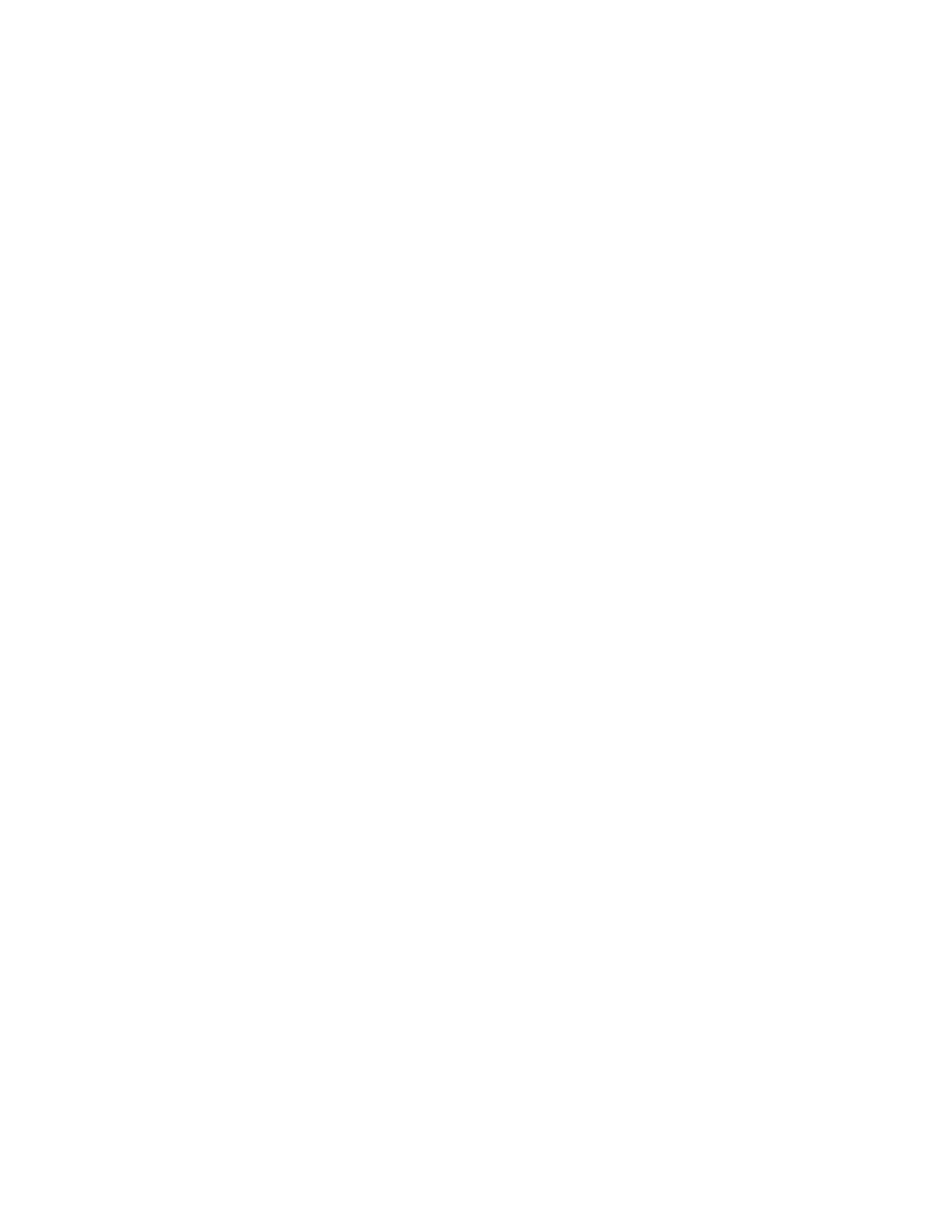 1Ted Hildebrandt, História do AT, Literatura, e Teologia, Aula 26© 2020, Dr.Este é o Dr. Ted Hildebrandt ensinando em sua História do Antigo Testamento, Curso de Literatura e Teologia, a aula final número 26, de Salomão aRoboão, Jeroboão, até Acabe e depois algumas das profecias messiânicas.Revisão da apostasia de SalomãoQuero falar sobre algumas coisas rapidamente aqui e então estamos apenasvamos bater e fugir enquanto examinamos este material. Então vamos começaracima. Da última vez estávamos falando sobre Salomão e dissemos que Salomão é ohomem mais sábio que já existiu. Então dissemos que no final da vida ele meio queestraga sua vida. Ele acaba com todas essas mulheres, acaba adorando outrasdeuses, e ele tem esses problemas. Então é interessante que seja o mais inteligentehomem que já viveu revelou-se um homem muito tolo. A mesma coisa que elealertou seus filhos sobre o que ele mesmo estragou. Então o que acabaacontecendo, parece-me, e me pergunto se você percebeu isso, você já percebeupessoas que são realmente inteligentes acabam sendo realmente estúpidas ao mesmo tempo? Então vocêobter esta conexão por trás da sabedoria, que a sabedoria e a loucura realmentecruzamento às vezes. Com Solomon você consegue isso. As mesmas coisasque ele alertou o jovem contra a adúltera e ir atrás de outros deuses éa mesma coisa que ele participa de si mesmo. Então Salomão vira as costas para Deus.Ele tem alguns grandes problemas lá. Isso traz Hebreus 6 e uma série de coisassobre se você está salvo, você está sempre salvo; mas vamos guardar isso para o novoTestamento. Mas de qualquer forma, analisamos a sabedoria e a loucura, e as conexões entre os dois na narrativa.Divisão da monarquiaO que acontece é que, porque Salomão vai atrás de outros deuses, Deus entra capítulo 11 e deixe-me ler isto, capítulo 11, versículo 11: “Disse o Senhor aSalomão: 'já que esta é a sua atitude e você não guardou minha aliança e meuMachine Translated by Google2decretos'”, observe “você não guardou minha aliança”, a aliança era uma grande coisa para Deus. “Você não guardou minha aliança, meus decretos que eu lhe ordenei. EU certamente irá arrancar o reino de você e entregá-lo a um de seussubordinados. Contudo, por amor de David, teu pai, não o farei durantesua vida.” Então Salomão foi poupado por quê? Porque David era seu pai. Elena verdade diz que porque David era seu pai, não farei isso com você, porque você é Filho de Davi. Deus poupa Salomão em nome de Davi, o que é realmente interessante conceito aí.Agora o que acontece é que o reino vai se dividir entre norte e sul. Eu chamo esses dois caras, os irmãos Boam. É quando o reino se divide. O sul éserá Roboão e Roboão é filho de Salomão. Roboão será na linha davídica. Roboão será o rei de Judá. Judá vaiestar no sul. Portanto, há uma tribo no sul que permanece na linhagem davídica. Judá, no sul. As dez tribos do norte se deixam levar por esse caraJeroboão. Então Jeroboão, que na verdade é um antagonista de Roboão e Jeroboão instala-se no norte. O norte será chamado de “Israel”; o sul será chamado"Judá." Então o reino vai se dividir neste momento e isso é algo importante para Israel. Sob Saul, Davi e Salomão, o reino foi unido. Agora deztribos lideradas por Efraim serão levadas para o norte. As dez tribos do norte irão para Jeroboão, que não é davídico. Depois o sul, uma tribo, Judá, irá para Roboão.Então, vamos olhar para trás. O que temos aqui é o reino dividido emo que eles chamam de “monarquia dividida” em oposição à “monarquia unida”. O monarquia unida é Saul, David e Salomão. A monarquia dividida é um montede reis no norte, Israel, e um grupo de reis no sul, Judá.Algumas datas para saber: 1000 AC, 722 AC e 586 ACAgora, haverá três ou quatro encontros que eu quero que você saiba. Primeiro data que eu quero que você saiba é o quê? David é o quê? Davi é um ano 1000 AC A segunda data e que quero apresentar hoje é quando o reino se dividiu em 931 aC.Machine Translated by Google3não quero que você saiba a data de 931. Davi é de 1000 AC, você acha que Salomão élogo depois disso, você chega perto disso.Esta data 722 AC é uma data importante. É quando o reino do nortede Israel, as dez tribos do norte, são levadas para a Assíria, para Nínive.Nínive é a capital da Assíria. Os assírios foram extremamente cruéispessoas. Assim que digo Assíria, quem é o profeta que me vem à mente? Jonas. EntãoJonas vai para a Assíria. As dez tribos são levadas para a Assíria. Ele arranca todos ospessoas de riqueza e de meios. Ele deixa os pobres na terra e eledispersa os judeus. As dez tribos estão espalhadas pela Assíria e região.Essas dez tribos já foram reunidas? As dez tribos estão realmente dispersasao redor do mundo? Desde 722 AC, eles estão espalhados pelo mundo até hoje?Você diz não, Hildebrandt, eles não estão realmente dispersos, estão na cidade de Nova York,a maioria deles. Mas os Judeus estão espalhados por todo o mundo – Polónia, Alemanha, etc.E agora eles voltaram para Israel, mas você sabe, como dissemos, há maisJudeus na cidade de Nova York e em Israel. É quando os dez do nortetribos foram dispersas pela Assíria e têm sido dispersas desde então - 722 ACCerca de 130 anos depois de Judá, Judá dura cerca de mais 130 anos. Judáé exilado em 586 AC e esta é uma data realmente importante. 586 é quando o templo deSalomão é destruído. Então esta é uma data muito importante, é quando a Babilôniaentra e destrói o templo de Salomão. Então o templo é destruído e oOs judeus são levados para a Babilônia por Nabucodonosor. E por falar nisso, quem eramalguns judeus que foram levados para a Babilônia, você conhece? Alguemlembra de Daniel, Sadraque, Mesaque, Abednego, daqueles caras e Ezequiel? Fazalguém se lembra do profeta que falou pouco antes da chegada dos babilôniose destruiu o templo? Alguém sabe que profeta estava chorandoprofeta, ele chorou muito? Jeremias, isso mesmo. Jeremias profetizou pouco antes de elesvá para a Babilônia. Jeremias diz a eles: “vocês estão indo para a Babilônia. Você évão para a Babilônia, arrependam-se, arrependam-se” e eles não se arrependem. Em vez disso, elesMachine Translated by Google4espancou Jeremias. Eles são levados para a Babilônia. A propósito, Deuspreservar Jeremias vivo? Jeremias não vai para a Babilônia, ele está preservado porqueele falou a palavra de Deus, embora tenha sido bastante espancado. Então isso é 586 AC, éum grande encontro – o templo é destruído e os judeus são exilados para a Babilônia.A propósito, por quantos anos eles foram para a Babilônia? Alguemlembre-se disso? Setenta anos. Eles duram setenta anos. Por que Deus dissesetenta anos? Ele disse: “você me deve porque não guardou o sábadoano." Lembra que a cada sétimo ano eles deveriam deixar a terra descansar? OAno sabático e os judeus não faziam isso há 490 anos e então Deus acompanhoupor essa. Ele diz que você está fora da minha terra, minha terra vai descansar. Você está dentroBabilônia por setenta anos. Agora eles haviam escapado impunes por 490 anos? Sim.Deus diz: “Ok, agora é hora, você está fora daqui, você vai para a Babilôniasetenta anos” e eles vão em 586 AC, que é a data em que isso realmenteacontece em grande estilo.A divisão do reino com Roboão (filho de Salomão)Agora, o reino está dividido e só queremos falar sobre a divisão e comoisto acontece. Roboão é filho de Salomão. Ele vai fazer alguma coisa ruimerros aqui. Um dos erros que ele cometerá é ouvir ojovens versus velhos. Um jovem, quando você pede um conselho, o jovem deveriapessoa ouve uma pessoa idosa ou deve ouvir os seus pares? Um jovemdeve ouvir os idosos para obter sabedoria. Sou um homem velho agora. Pergunta, devoouvir entre gerações meu filho de 23 anos? Sim, eu deveria, porque isso dávocê este tipo de contexto intergeracional aqui. Então Roboão disse: “Ok, então meumeu pai está morto agora, eu sou o rei.” O que ele diz é isso, ele vai até os velhos eele diz: “ei, idosos, o que vocês recomendam?” Ele consultou os mais velhos eeles disseram: “se hoje você for um servo dessas pessoas e servi-las e daruma resposta favorável, eles sempre serão seus servos”. Em outras palavras, sevocê, como rei, serve ao seu povo, seu povo fará o que com você? Elas vãoatendê-lo. Portanto, se o rei serve ao povo, então o povo servirá ao rei. ÉMachine Translated by Google5isso falando sobre liderança? Se um novo rei servir o seu povo, o povo entãopor sua vez, servi-lo. Isso funciona bem. Foi o que Jesus fez.Ele rejeita isso e, em vez disso, vai para os jovens com quem cresceucom e aqui está o que eles dizem: “Ei, Roboão, você é rei, você é o grande homemagora. Diga a eles que meu dedinho é mais grosso que a cintura do meu pai. Meu paicoloquei sobre você um jugo pesado; Vou torná-lo ainda mais pesado. Meu pai açoitou vocêcom chicotes; Vou açoitá-lo com escorpiões.” Em outras palavras, meu pai fez issodifícil para você, você ainda não viu nada. Estou no trono agora e meu pequenoO dedo é mais resistente do que todo o poder e ser do meu pai. Isso é o que os jovensdizem os homens. Mostre a eles quem manda. Você já viu o jovem líder entrare ele tem que assumir e mostrar a todos que ele é o cara? Isso é um perdedor?Isso é um perdedor. Quando você tem que provar algo assim, isso é um perdedor. Opessoa que chega e serve as pessoas, esse líder é um vencedor?Acabei de conversar com meu filho sobre isso em termos de sua experiência noFuzileiros navais. Você tem alguns fuzileiros navais chegando e “Vou mostrar a eles comoeu sou duro.” Meu filho era líder de equipe e sabe o que ele fez? Seus carasmarchou dezesseis milhas. Em vez de dar-lhes um sermão dizendo-lhes que estavamnada, você sabe o que ele fez? Ele saiu e comprou pizza para seus rapazes.Pergunta: esses caras teriam morrido por ele? Não estou falando figurativamente, estoufalando literalmente. A resposta é sim. O problema é que eles sabiam que ele iriaprimeiro. Se eles estivessem passando por uma porta ruim, eles sabiam que ele iria primeiro porqueele não os deixaria ir primeiro porque esse é o tipo de líder que ele é. ele iriaprimeiro e é por isso que fiquei feliz por ele ter sido dispensado de seu dever, porque eu sabia que elefaria isso. Mas é isso que um líder faz, um líder serve.Esse cara, Roboão, aceita o conselho dos jovens. Ele sai:Eu vou chicotear você. Meu pai chicoteou você com chicotes; Eu vou chicotear vocêcom escorpiões. Todas as pessoas disseram o que? Já somos tributados o suficiente. Você fezjá viu aquele “Tributado o suficiente já”? Alguém já viu isso? Chá, sim,tivemos isso em nosso país. “Já foi tributado o suficiente.”Machine Translated by Google6As pessoas diziam que cobramos muitos impostos, Roboão. Nós não vamos pagar vocêimpostos como eles os pagaram. Então eles disseram: dez tribos, vamos para o norte. Não estivessemvou voltar aqui. Então, eles dividiram o reino por causa disso. AgoraRoboão, só para mostrar o quão burro esse cara era, ele usou Adonirão que era um personagem menor. Adonirão era o cobrador de impostos de Salomão. O que Roboãofazer? Ele envia Adoniram para cobrar impostos. O que o povo fez com esse cara?Quando ele sai para recolher os impostos, o povo apedreja Adonirão até a morte.Na verdade, eles o matam quando ele tenta cobrar impostos para Roboão. Eles disseram,“desculpe, não funciona aqui” e eles realmente apedrejaram esse cara até a morte. Isso foi ummovimento realmente idiota da parte dele? Se esse cara já tivesse sangue ruim porque ele estavacobrador de impostos de Salomão? Era disso que eles estavam reclamando demaisimpostos. Então Adonirão foi apedrejado até a morte. Isso apenas mostra Roboão e seuestupidez.Agora, o reino do norte se divide. O reino do norte será chamadoIsrael. Os nomes ficam engraçados aqui. Portanto, o reino do norte é chamado de Israel eJudá estará no sul. Todos os reis do norte são maus. Cada um delessão ruins começando com Jeroboão, para baixo. Eles são todos ruins. Então é muito fácil parano reino do norte, eles são todos bandidos. No sul, o reino do sul échamado Judá e é através do reino do sul de Judá que o reinado de Davidescendentes governarão. O problema é que eles só têm uma tribo. Simeãona verdade, imigraram para lá, mas não quero entrar nesse assunto. Mas mesmo assim,Judá é onde o filho de Davi governará. A maioria dos reis do sul eram maus,alguns deles eram bons. Ezequias foi um rei muito bom. Josias era outro verdadeirobom rei. Então você tem Ezequias, Josias, Asa, alguns desses reis do sulque eram bons. Nem todos eram ruins, mas cerca de quatro eram bons.Reis do Reino do Norte: uma visão geral rápidaAgora, os reis do norte, aqui vamos nós. Eu não quero que você saiba disso ouescreva isso. Vou apenas flutuar pelo reino do norte. Quando eufiz este curso há muitos anos, meu professor nos fez memorizar todos osMachine Translated by Google7reis do norte e suas datas e os reis do sul e suas datas. Agora euJurei que se algum dia eu desse essa aula, nunca faria isso com ninguém.Jeroboão será nosso primeiro rei do norte, ele será rei quando o reinose divide em 931. Ele é o cara que assume o comando no norte. Ele tem um filho, Nadabe, maso que acontece com a linha dele? Sua linha é cortada. Baasa mata Elá, filho de Nadabe,Elah é morto. Zimri não tem filhos, ele governa por cerca de três semanas ou três mesesou então. Ele é morto imediatamente. Então esses caras estão sendo mortos. Você vêque cada uma de suas linhas termina?Agora, aliás, no sul vamos ter a linhagem do David, paifilho, pai filho, pai filho. A linhagem de David continuará para sempre. Mas aqui você vêesses caras estão isolados, isolados e isolados. Nenhum de seus descendentes dura.Agora, aqui está um grande problema: esse cara tem quatro Omri consecutivos. Você conhece Onriporque você conhece o filho dele, Acabe. Acabe era famoso. Ele era casado com Jezabel. Entãoeste é o marido de Jezabel. Este pai Onri também é muito importante fora da Bíbliamais do que dentro da Bíblia. Mas este é Acabe, o pior dos piores reis.Acabe é o pior do norte e então ele tem um casal de filhos e sua linhagemtambém é cortado.Então você tem Jeú, Jeú é importante para uma coisa. Me desculpe porsimplificando tanto, mas Jeú elimina a linha de Acabe. Jeú é aquele queacaba com todos os filhos de Acabe. Então Jeú basicamente termina esta linha ruim no norte.Aí Jeroboão II, esse cara Jeroboão acaba com a dinastia de Jeú. Ele não está relacionado comJeroboão I. Mas Jeroboão II era o mais rico dos reis do norte. Ele erao mais poderoso. Esse cara era muito poderoso e rico em sua época.Esses outros caras são um bando de ninguém. Sinto muito, mas para ser honestovocê, eles são um bando de ninguém e o que acontece com eles: mortos, mortos, mortos,morto. Cada um deles é eliminado após um curto período de tempo.Finalmente, por causa da idolatria deles no norte, Deus envia a Assíria deNínive e em 722 a.C. as dez tribos do norte são levadas para a Assíria eeles levam todas as pessoas ricas. Eles levam todas as pessoas de inteligência eMachine Translated by Google8basicamente pessoas normais e acima. Eles os levam para Nínive e depois os trazem pessoas da intelectualidade de outras áreas e trocam populações inteiras. Por queeles iriam querer trocar populações? Porque quando você está em um país estrangeiro, você não vai criar uma revolta porque não conhece o povo, você está em umapaís estrangeiro. Então eles fizeram uma coisa onde trocavam populações para não haveria revolta contra eles.Os assírios foram realmente cruéis. Em uma foto eles têm uma pirâmide decabeças das pessoas, apenas suas cabeças. A questão é: se você desobedecer, o que acontece? Sua cabeça seria adicionada à pilha. Agora, esse é um argumento bastante convincente? Isso funcionaria em uma aula de filosofia? Sim, seria. Isso é bastante convincente?Pilha de cabeças, suas cabeças estarão lá? Esse é um dos melhores argumentos de todos os tempos. "Simsenhor”, você diz. Portanto, a Assíria é cruel.Jeroboão I e o início do reino do norteAgora Jeroboão I, só quero falar sobre esse cara, ele é o rei donorte de Israel. O que ele faz é que Jeroboão tem um problema. Ele tem as dez tribos ao norte, Judá ao sul. Mas Judá tem a capital de quê? Jerusalém.Onde as pessoas deveriam ir três vezes por ano e trazer todos os seus dízimos e ofertas? Eles deveriam descer para Jerusalém. Isto significa então que todos esse dinheiro do norte vai para onde? Vai para o sul e assimJeroboão diz: “Essas pessoas vão levar seus sacrifícios para lá, tudo isso a riqueza está indo para lá. Eles vão lá três vezes por ano.Essas pessoas vão se revoltar contra mim porque precisam continuarJerusalém." Então ele diz: “você sabe que não deveríamos fazer isso”.Agora deixe-me fazer a narração aqui. Isto é 1 Reis 12.27: “Se estes pessoas sobem para oferecer sacrifícios no templo do Senhor em Jerusalém, elas novamente prestaram lealdade ao seu senhor, Roboão, rei de Judá. Então eles vão mate-me e volte para o rei Roboão”. Então o que ele faz é fazerestes bezerros de ouro e os colocou em Dã e em Betel, no norte, para que oas pessoas farão peregrinações e trarão seus sacrifícios para o norte, desta forma eleMachine Translated by Google9não perderá nenhuma receita e não perderá nenhuma lealdade dessas pessoas.Já vimos o bezerro de ouro antes? Aarão no Monte Sinai,lembrar? “Estes são os deuses que tiraram você do Egito.” Ele está revivendo issoe novamente ele monta um bezerro de ouro em Betel. Ele monta outro em Dan. Elediz: “estes são os deuses que te tiraram do Egito”. Então eles estão identificandoJeová com estes bezerros de ouro. Então haverá bezerros de ouro em Dã eBetel. Seu epíteto é que “Jeroboão foi aquele que ensinou Israel a pecar”. Essesurgir o epíteto, todos os reis de Israel no norte cometerão este pecado queJeroboão, filho de Nebate, “ensinou Israel a pecar”. Então Jeroboão é o primeiro eporque ele criou os bezerros de ouro, todos eles fazem a coisa do bezerro de ouro.Eu deveria dizer isso enquanto estou pensando sobre isso também. Dan, aquele em Danno norte, eles colocaram um bezerro de ouro em Dã. Você sabe que eles têmescavaram Dan e adivinha o que encontraram? Não, não, alguém disse que encontrou oBezerro Dourado. Por que você nunca encontraria o bezerro de ouro? Porque se alguém comochega um invasor e vê um bezerro de ouro, o que eles vão fazer? Eles estãovão arrancar o bezerro de ouro, vão derretê-lo, vãotraga-o de volta aos seus templos. Então você nunca verá nada parecido com um douradopanturrilha. Mas você veria uma plataforma onde eles realizassem sua adoração? Eles têmencontrei o lugar alto em Dan. Em outras palavras, onde ele configurou essa coisa. Emem outras palavras, eles nivelariam o terreno ali, eles descobriram isso. Então eles têmrealmente encontrei este lugar alto de Jeroboão. Isso é muito legalarqueologicamente em Dan, no sopé do Monte Hermon.Homem de Deus vindo de Judá confronta JeroboãoAgora o que acontece? Jeroboão prepara os dois bezerros de ouro, o povo emo norte está adorando bezerros de ouro. O rei consegue. Quem vai seguraro rei em xeque? O profeta. Então, no capítulo 13 de 1 Reis, há um homem de Deussobe de Judá. Você se lembra desse cara? O Homem de Deus surgede Judá e o que ele faz? Ele profetiza contra os altares que Jeroboão haviabasta configurar. “Então, pela palavra do Senhor, um homem de Deus veio de Judá para BetelMachine Translated by Google10quando Jeroboão estava junto ao altar fazendo uma oferta e clamou contrao altar pela palavra do Senhor. Ó altar, altar, assim diz o Senhor.” Peloassim, aquela frase: “assim diz o Senhor”. É isso que um profeta diz? Aprofeta fala por Deus: “Assim diz o Senhor”. “Assim diz o Senhor”, eo profeta lhe dá o que Deus diz. “Um filho chamado Josias nascerá docasa de Davi e sobre ti ele sacrificará os sacerdotes dos altos que agora faça oferendas aqui. Ossos humanos, ó altar, serão queimados em você.”Ossos humanos e o nome do cara que ele se chamará “Josias”. Quando fezJosias vive? 300 anos depois. Há uma profecia aqui de Josias 300 anos anteso cara vivia contando exatamente o que faria, que iria queimar ossos humanosneste altar que Jeroboão havia erguido. A propósito, 300 anos depois, adivinhe o que elefaz? Josias nasce e Josias faz exatamente isso. Então é realmente uma espécie deinteressante profecia cumprida.Agora, o que você está dizendo está em 1 Reis 13, 300 anos antes de o cara viver, éprevê seu nome e diz o que faria. Isso é um milagre para dizer o futuroe tanto, 300 anos, no futuro? Sim. Pergunta: os críticos exceto milagresna Bíblia? Não, você não pode, então você tem que se livrar disso e é assim que os críticoslivrar-se da maioria dos milagres proféticos que predizem o futuro. Veja como eles ficamlivrar-se deles: eles usam essa coisa chamada profecia pós-evento. O que isso significa é“profecia após o evento.” O que isto significa então é que a profecia, quandodiz que Josias fará isso 300 anos depois que aquela profecia foi realmente feitaapós o tempo de Josias e escrito de volta no texto. Você vê o que eu souditado? Portanto, a profecia na verdade vem depois da época de Josias. Quando Josias faz isso, então eles colocaram de volta no texto – profecia após o evento. É assim que os críticoslivrar-se de muitas profecias nas Escrituras. Eles fazem a profecia depois doevento. A propósito, a Bíblia diz isso? Existe alguma evidência manuscritapor esta? A resposta é não. Então é apenas a maneira deles se livrarem daqueles milagrososprevisões.Machine Translated by Google11Longo prazo conectado a uma profecia de curto prazoAgora, outra coisa que o profeta faz, um profeta faz um trabalho de longo prazoprofecia. Josias virá 300 anos depois. Alguma dessas pessoas vaiestar vivo para verificá-lo e ver se ele está dizendo a verdade ou não? Não,todos eles estarão mortos. Então, o que um profeta faz? Um profeta faz uma breveprofecia de longo prazo para confirmar a profecia de longo prazo.Então, neste caso, o homem de Deus de Judá, você se lembra que ele era ocara que deveria voltar para Judá e não voltou e um leão o matou. Entãoeste profeta diz isto: “Josias vai oferecer ossos humanos neste altar”, elediz. Mas isso não acontecerá nos próximos 300 anos. "Então eu vou provar para você queisso é verdade. Se o que estou dizendo for verdade, este altar se dividirá em dois agora mesmo.”acontece? O altar se divide em dois. Ao fazer isso, as pessoas sabem o quê? Se o altarse divide em dois com a palavra desse cara, se isso for verdade, eles conhecem esse outro 300 anosprofecia também será verdadeira? Portanto, uma profecia de curto prazo, juntamente com a profecia de longo prazo,termo profecia. Foi assim que eles fizeram e este é um caso aqui em 1 Reis 13.Portanto, uma profecia de curto alcance confirmando um longo alcance.Então aqui está outro, o filho de Jeroboão está doente, então a esposa dele entra para conversarao profeta. O profeta era cego e disse: “mas eu sabia que você é esposa dele equando você entrar em sua casa, quando você cruzar a soleira de sua casa,seu filho vai morrer.” Adivinha o que aconteceu? Ela volta para casa, ela vaipela soleira de sua casa e seu filho morre. Então, novamente o profetafalando para que você obtenha o cumprimento da profecia. O profeta profetiza e depoisno capítulo está cumprido ou depois de 300 anos está cumprido. Então essa conexão, nósveja isso várias vezes aqui com esses profetas. Os profetas repreendem os reis. Oprofetas eram freios ao poder do rei e o profeta disse “assim diz oSenhor e rei, você fez algo errado, arrependa-se.” O rei geralmente batia noprofeta. Geralmente foi isso que aconteceu.Rei Acabe e Jezabel de IsraelAgora Acabe é um dos grandes vilões do Antigo Testamento no que diz respeito aos reis.Machine Translated by Google12Mas seu pai se chamava Omri e Omri é na verdade mais famoso fora do país.Bíblia então Acabe é. Você sabe, quando falamos sobre Alexandra, a Grande, éFilipe da Macedônia é realmente importante? Sim, Alexandre é um grande líder, mas seuo pai Phillip armou para ele. De uma forma meio maligna, é isso que está acontecendo aqui.Acabe é um grande vilão, mas seu pai, Omri, muda a capital. Agora, se vocês estãoIsrael, a capital de Israel era onde William está aqui e depois onde Zack está,é mais onde está Samaria. Agora, por que você mudaria a capital de ondeWilliam foi até onde Zack está? Onde fica a estrada principal? Se vocês são osMar Mediterrâneo, há uma importante Rota 95 chegando aqui, chamada deRodovia Costeira? Então, se você mover a capital para cá, agora poderá controlar oo que? A principal rodovia, a Rodovia Costeira, que passa pela costa peloFilisteus. Você pode controlar isso se estiver aqui. Se você estiver de volta nas montanhasonde William está, você não pode controlar essa rota. Então, foi uma jogada brilhante daOmri mudará a capital com vista para a planície costeira? É uma jogada brilhante.Então eles a mudaram para Samaria e agora Samaria será a capital de Israel nonorte. Essa foi uma jogada brilhante de Omri.A Pedra Mesa e a Pedra Moabita são duas pedras antigas queos arqueólogos desenterraram e têm o nome “Omri” neles. Então ele estavana verdade esculpido em pedra, seu nome “Omri” datado de cerca de 830 a.C.ter confirmação de algumas dessas informações arqueologicamente. Por falar nisso,ninguém discute isso. Você não pode discutir com isso, isso é como se fosse esculpido em pedra, entãoeles conseguiram?É interessante para esse cara, Tiglath-Pilezer, e não me importo se você conhece o dele.nome, chame-o de Tiggy para abreviar. Mas de qualquer forma, Tiglath-Pilezer, em seus anais emA Assíria, cerca de cem anos depois, menciona Israel como a “casa de Onri”. Entãomesmo cem anos depois, Israel era conhecido como a casa de Onri pela Assíria.Onri era um cara grande, Acabe era seu filho. Então Omri é internacionalmente conhecido, eu achoé isso que estou tentando dizer. Acabe será mais significativo na Bíblia.Agora, o filho de Onri, Acabe, se casa com uma mulher maravilhosa chamada Jezabel.Machine Translated by Google13Até dizer o nome dela Jezabel hoje, se você chamar uma mulher de “Jezabel” é issodepreciativo? Se algum dia eu chamasse minha esposa de Jezabel, isso seria o pior. Láhá outros políticos que ouvi serem chamados assim também, mas sairemos daí. Acabecasa com Jezabel. Jezabel era do Líbano. Ela era da Fenícia, ela erado norte de Israel, Líbano, logo ao norte. Portanto, só porque ela era de foraaí, que tipo de deus ela adorava? Ela era uma adoradora de Baal. Líbano,era de lá que Baal era, do Líbano, da região da Fenícia. Então, o que Jezabel fazentão Jezabel traz a adoração de Baal para Israel.Adoração a BaalAgora, Baal, há algumas coisas que você provavelmente deveria saber sobre Baal. Mas eutive o infeliz privilégio de ler Ugarítico e tive que ler todos esses Baalmitos. A Bíblia não nos fala muito sobre Baal, essa é a verdade. Mas elesencontrei um lugar em Ugarit com cerca de 12.000 tabuletas ao norte, na verdade, ao norte desua casa na Síria, em Ugarit, e encontraram 12.000 comprimidos que continham essescontos, esses mitos de Baal.Então aqui está basicamente o mito de Baal, Baal era um deus da tempestade e Baal eraconsiderado um “cavaleiro das nuvens”. A propósito, é interessante, a Bíbliano Salmo 68 diz: Baal não é o cavaleiro das nuvens. O Salmo 68 diz que Jeová é ocavaleiro das nuvens. Então, aparentemente, até mesmo nos Salmos há alguns versos eentre as duas culturas. Então Baal é o cavaleiro das nuvens, Baal então chovena terra, mãe terra. Quando Baal chove na terra, ele está realmente fertilizandomãe Terra. Você consegue as imagens? Sim, é essa imagem. É nojento. Agora,pergunta, quando você começou a adorar Baal, o que aconteceu? Quando você entrouadoração de Baal, eles tinham a sacerdotisa lá e você, como homem, iria lá ese ela concebeu e teve um filho, isso significava, se ela fosse fértil, isso significava o seua terra seria fértil. Você vê que parte da adoração deles era? Parte de seusadoração era entrar nessas prostitutas do templo e engravidá-las, porque issosignificava que sua terra seria fértil. Se ela fosse fértil, sua terra seria fértil.A propósito, isso é realmente corrupto? Isso é realmente muito corrupto. EraMachine Translated by Google14parte de sua adoração e Deus odiava isso. Foi realmente perverso, e Jezabel épromovendo este tipo de adoração e sabemos muito sobre isso agora. Serhonesto com você, sabemos muito sobre isso.Elias e AcabeAgora, o rei Acabe é um homem realmente perverso, ele será o mais perversorei no norte. O que vai acontecer, vai haver um profeta que tenhalevantar-se contra ele? Ele é um rei perverso, quem é o profeta? O nome do cara éElias. É aqui que Elias vai contra Acabe e é por isso que Elias é tão famosoporque ele é o rei mais perverso. Elias anuncia o julgamento de Deus sobre Acabe.É interessante que os profetas, os bons profetas, sejam culpados, mortos e espancados. Ofalsos profetas, Israel amava os falsos profetas? Qual foi a mensagem doverdadeiro profeta? A mensagem principal foi qual? Arrepender-se. Qual foi a mensagem dofalsos profetas? Paz, shalom, paz. A mensagem do falso profeta foiem grande parte de paz. Todos amavam os falsos profetas porque eles sempreproclamando a paz, a paz quando não havia paz. O verdadeiro profeta diz:“arrepender-se”, e eles os odiaram. Então é muito interessante. A propósito, temosverdadeiros e falsos profetas hoje? É interessante.Elias e os profetas de Baal no Monte Carmelo (1Rs 18)Portanto, não há nenhum desejo da parte dele de se arrepender ou de enfrentar o julgamento e por isso ele chamaElias e terminamos em 1 Reis capítulo 18, Acabe chama Elias de o perturbador deIsrael. Quem é o verdadeiro perturbador de Israel? Acabe é o perturbador de Israel, mas observecomo ele projeta seu mal em outra pessoa? Acabe é quem está incomodandoIsrael, mas ainda assim ele projeta isso e chama Elias de aquele que está perturbando Israel. Agora,O que acontece? 1 Reis 18, há uma história muito interessante aqui, temos Eliase os profetas de Baal. Eles vão brigar. Serão 450falsos profetas. Quantos bons profetas você tem? Um, 450 contra um, vocêsempre vá com a maioria, certo? Você deveria fazer uma votação. 450 para um, Eliascontra os profetas de Baal, o que vai acontecer aqui?Este é um mapa disso. De onde vem a umidade em Israel? É sempreMachine Translated by Google15vem do mesmo lugar; vem do Mar Mediterrâneo. A umidadesopra do Mar Mediterrâneo e onde chove? Quando atinge omontanhas, a água sobe e quando atinge as montanhas chove aqui mesmoporque a água, as nuvens sobem e quando as nuvens sobem, as coisas esfriam e Chove. Então vem do Mediterrâneo, atinge as montanhas e chove nofrente desta montanha. Mas onde fica o Monte Carmelo, para onde Elias vaiser? Você vê esta montanha bem aqui? Isso se chama Monte Carmelo, você vê onariz de antílope aqui? Esta é hoje uma cidade portuária chamada Haifa, mas aqui é o MonteCarmelo. Quando as águas saem do oceano, qual é a primeira montanha que ficabater? Carmelo. O Carmelo ficará verdejante e verde porque chove? Sim está certoperto do oceano então é aqui que a chuva vem, é aqui que chove mais forte.Elias vai brigar com os profetas de Baal bem aqui. Se vocêalguma vez chegar a Israel, certifique-se de ir lá e ver isso. Eles têm uma estátua deElias, isso é muito legal. De qualquer forma, está bem aqui.Agora, Elias diz “vamos brigar”. Os profetas de Baal, eles sobemmonte Carmelo, é um lugar onde costumam atingir as tempestades. Elias chama o povo para umdecisão no capítulo 18, versículo 21. Há uma bela declaração ali: “Elias foiperante o povo e disse: Até quando vacilarás entre duas opiniões? Se oSenhor é Deus, siga-o; mas se Baal é Deus, siga-o”. Então ele diz para não vacilarentre duas opiniões, se Jeová é Deus siga-o, se Baal é Deus siga-o.Então Elias lhes disse: “Sou o único profeta dos profetas do Senhor que restoue Baal tem 450 profetas.”Então eles vão lá em cima, agora o problema, Elias diz que vamos ter odeuses disparam relâmpagos sobre esses altares. A propósito, Baal se especializou emrelâmpago arremessando? Baal era um deus lançador de raios. Ele era o talquem trouxe as chuvas, e foi ele quem trouxe as tempestades.Então Baal se especializou em chuvas. Então Elias está dizendo: vou lutar contra Baal, em cujo nometerritório? Vamos lutar contra Baal no território de Baal.Agora, Jeová tem um problema. O problema de Jeová é que Jeová, o queMachine Translated by Google16ele é especialista? Baal é especialista em relâmpagos e chuva chegandoabaixo. Jeová não é especialista em nada, não é? Então Baal tem issoespecialização, Jeová meio que faz tudo. Então eles saem.Agora eles levantam este altar e começam a clamar aos seus deuses. Voufazer esta pergunta: o sarcasmo é apropriado? Agora, se você fez esta aula, eupergunto a você, o sarcasmo é apropriado? Sim. Eu uso-o nas aulas regularmente e ondeEu entendi? Bem, aqui está na Bíblia, aqui está Elias conversando com os profetas deBaal ao meio-dia. Este é o capítulo 18, versículo 27: “Ao meio-dia Elias começou a insultá-los.Grite mais alto! Ele disse. Certamente ele é um deus! “Certamente ele é um deus”, Elias acreditavaque? Não, ele está zombando deles? Ele está zombando deles. “Certamente ele é um deus!Grite mais alto, talvez ele não possa te ouvir. Talvez ele esteja pensando profundamente, ou ocupado, ouviajando ou talvez ele esteja pensando. Talvez ele esteja dormindo e precise ser acordado.Então grite mais alto para ele te ouvir, caso ele esteja dormindo, você precisa acordar seuDeus." “Então eles gritaram mais alto e se atacaram com espadas e lanças, comoo costume era até o sangue fluir.” Por que eles se cortaram? Isso éacreditava que se você se cortasse, isso chamaria a atenção de Deus. Tipo deessa ideia de derramar sangue, se você fizer o sangue fluir, talvez a águafluir dos céus ou algo parecido. Então eles se cortaram. Hánada, nada acontece.O que Elias faz? Elias diz: “há aqui um altar antigo para o Senhor.Vamos erguer doze pedras para as doze tribos de Israel. Vamos definir os dozepedras para cima e vamos colocar um pouco de água nisso. Se Jeová vai atirar em algunsrelâmpagos sobre ele, por que não o molhamos com água só para ter certeza de que a madeirarealmente queima." Eles colocam água nele e de repente você se lembra dissovem uma mãozinha, uma mãozinha de nuvem, e de repente o quê? Deus faz issotipo de drone com raios guiados por laser disparando direto no altare bate direto. A coisa fuma e as pessoas ficam apavoradas e começamgritando. Então Elias vai atrás dos 450 profetas e eles são mortos.Mas é interessante também. As pessoas ficam assustadas quando oMachine Translated by Google17relâmpagos. Você já esteve perto de um raio? Será que issoassustar você até a luz do dia? Agora você pode treinar o máximo possívelEu não vou ficar com medo. Mas quando chega perto e está perto, eu não estivebem, bem perto, mas estive bem perto e vou te dizer que isso assusta a luz do diade você porque você está totalmente fora de controle quando a coisa acontece. A propósito, temalgumas pessoas foram atingidas por raios e sobreviveram? Sim, é realmente meiointeressante quando você vê o poder das coisas e sempre me perguntei o que issoseria como ser atingido por um raio e sobreviver. Mas eu nunca quis realmentepara fazer o teste porque não confiaria nos meus tênis. Provavelmente iria queimareles ou algo assim. Mas pensei que seria muito interessante.Quem ganha o dia, um contra 450 profetas de Baal, Elias ganha o dia.Este é o melhor dia de sua vida. Ele derrota os profetas de Baal, 450 deles.Ele enfrenta Jezabel, Acabe e os 450 e vence. Este é o maior dia dele vida, ele é o herói, é ele quem vence.Elias foge de JezabelQual é o problema? Jezabel no próximo capítulo e isso é meio queincrível, na verdade. “Agora Acabe contou a Jezabel tudo o que Elias tinha feito ecomo ele matou todos os profetas com a espada. Então Jezabel enviou um mensageiro paraElias dizer: 'que os deuses me tratem, seja tão severamente, se a esta alturaamanhã não farei da sua vida uma delas.' Elias ficou com medo e correua vida dele." Para onde ele correu? Ele acordou, você viu onde ficava o Monte Carmelo, ele não correusomente através da terra de Israel, ele passou por Judá e a próxima coisa que sabemosé que ele está em Beersheba. Onde está Berseba? Beersheba está no fundo do poçoJudá. Bersebá é como Key West? Fica no fundo, ao sul.Então ele correu para Berseba e chegou lá e ficou com medo.Então ele chegou debaixo de uma vassoura, sentou-se e orou. Ele disse: “'Eu tivebasta, Senhor', disse ele, 'tira a minha vida. Já estou farto, tire minha vida.'” A propósito,já vimos outro profeta pedir algo semelhante? Eu acho que o deleexperiência foi como Moisés. Elias: “Senhor, tira minha vida”. É possível umMachine Translated by Google18Pessoa cristã ou um dos maiores profetas que já existiram, Elias, para orarmorte? E ele diz: “tire minha vida”.O anjo vem e lhe dá um pouco de comida. Então o anjo vem e dálhe mais comida. Elijah come a comida e a próxima coisa que Elijah faz é correrdesde Berseba, que fica ao sul de Judá, ele desce atéMonte Sinai. A propósito, quem está no Monte Sinai? Deus está lá embaixo e “a palavrado Senhor veio até ele, 'o que você está fazendo aqui, Elias?'” É Deus dizendo, bemEstou no Monte Sinai, o que você está fazendo aqui? São centenas de milhassul. Não tenho certeza da quilometragem exata. Acho que são apenas cerca de 75 milhas.Mas 75 milhas é um longo caminho a percorrer a pé.“Ele respondeu: Tenho sido muito zeloso pelo Senhor Deus Todo-Poderoso. OOs israelitas rejeitaram a tua aliança, derrubaram os teus altares e colocaram os teusprofetas até a morte, e eu sou o único que sobrou e agora eles estão tentando me matartambém." Então, Elijah basicamente está desanimado. Elias está realmente deprimido? O que estou tentandosugerir a você é que aqui Elias conquistou uma das maiores vitórias de sua vidaderrotando os 450 profetas de Baal. Alguns dias depois, ele está fugindoe ele está totalmente deprimido por causa dessa mulher, ele está morrendo de medo de estarvai perder a vida.Os altos e baixos sempre se juntam? A pessoa fica chapada um dia etudo é ótimo e maravilhoso e no dia seguinte eles estão desanimados.Você já viu um pastor na segunda-feira? Você já viu um pastor pregar seucoração no domingo, na segunda ele está deprimido. Aliás, faça muitopastores tiram folga na segunda-feira? Você sabe por que eles fazem isso? Uma onda de adrenalinaDomingo, segunda-feira é dia de acidente.Quero chamar isso de “solidão existencial”. Elias diz: “Eu sou o únicofui embora e agora eles estão tentando tirar minha vida.” Um dos piores sentimentos da vida queEu já senti como se você estivesse absolutamente sozinho. Meu filho acabou de voltardo Afeganistão. Ele esteve na Marinha por quatro anos e fez uma missãono Iraque, o que não foi tão ruim. Quando ele chegou ao Afeganistão, o Afeganistão estavaMachine Translated by Google19brutal. Ele volta aqui, ele consegue se identificar com as crianças que frequentou o ensino médiocom? Agora ele tem 22-23 anos, ele volta para seus amigos do ensino médio, ele podesair com seus amigos do ensino médio agora? Eles são muito diferentes do que ele?Sim, ele sai para um lugar e uma de suas garotas que estava na turma do ensino médioaparece e diz: “quantas pessoas você matou?” Ele diz, ela tem umdica? Ela não tem ideia, absolutamente nenhuma ideia. Ele é totalmente “Você nem sabe o que essa pergunta significa perguntar. Ele pode conversar com seus colegas? E a resposta é não.Ele passou muito tempo conversando com seus colegas. Então, de repente, ele começasentindo o que? Total e absolutamente sozinho. Você não pode falar com ninguém; ninguémentende o que está acontecendo. Então tudo o que estou dizendo é tenha cuidado, pode acontecertempos de inatividade. Estando totalmente sozinho, vou te dizer que é muito, muitodeprimente. Elias passou por isso e pronto.A tríplice missão final de EliasAgora, o que Deus faz é vir e dizer: “Tudo bem, Elias, você precisaterminar três coisas. Há três coisas para você, Elias, que você ainda precisa fazer.Você não é o único, há 7.000 dos meus profetas que não se curvaramjoelho para Baal. Você precisa voltar lá e ajudar esses caras.Então ele diz a ele que você precisa fazer três coisas: você tem que ungir Hazael,quem será o rei da Síria. Unja o rei da Síria. Em segundo lugar, você tem queungir Jeú. Agora quem é Jeú? Jeú será um rei. Ele vai levarderrubar Acabe e seus descendentes. Jeú será o rei que acabará com Acabedescendentes. E por último, você tem que ungir o próximo profeta. Nas próximasprofeta será Eliseu. Então Elias vai ungir Eliseu. É quase como um bastão profético que será passado de um profeta para outro. Nós temosjá viu isso antes? Moisés passa o bastão para quem? Joshua. O que você tem aquié Elias passando isso para Eliseu. Eliseu é substituto e Elias passa adiante.Então Deus disse que você tem que ir e ungir esses caras e então Elias teve que recuar.A vinha de NaboteMachine Translated by Google20Agora, a vinha de Nabote, e eu quero chegar a ela rapidamente. Está em 1 Reiscapítulo 21. Esta é uma história poderosa. Acabe sai e olha para o seu palácio equem tem um lindo vinhedo bem ao lado do seu palácio? Um cara chamado Naboth.Acabe vai até esse cara, Nabote, e diz: “Ei, Nabote, quero sua vinha.Pagar-te-ei bem pela tua vinha; basta vendê-lo ao rei. Eu quero a sua vinha,vendê-lo ao rei.” Nabote disse o quê? “Não posso vender para você, é uma herançados meus pais, da nossa família. Então não posso vender para você.”O que o rei vai fazer? Bem, neste caso o rei não o matou. Istodiz aqui: Acabe voltou para casa taciturno e zangado porque Nabote, o jizreelita, haviadisse: “Não vou vender para você”. Ele deitou na cama de mau humor e se recusou a comer. Delea esposa Jezabel entrou e disse: "por que você está taciturno, por que não come?" Jezabelchega e diz: “por que você está tão deprimido? Acabe, você é o rei, como vai vocêna sua cama, taciturno? Ela diz: “não se preocupe com isso Ahab, eu cuidareiisto. O que você quer de Natal, Acabe? Você quer a vinha dele? vou dar paravocê; Eu vou pegar para você. Eu cuidarei disso”, diz Jezabel. Agora, quando Jezabel dizisso, isso vai ser uma má notícia?Jezabel diz isso e quero apresentar um conceito que chamo de “religioso”.mal." Será que Jezabel simplesmente ordenou que seus homens saíssem e o matassem? Ela poderiaacabei de ordenar que seus homens saíssem e o matassem. É isso que ela faz? Não elanão. Veja como Jezabel mata esse cara, Nabote. “Ela diz, proclame um dia dejejuar e colocar Nabote em um lugar de destaque.” Então é um dia de jejum, é umcerimonia religiosa. Nabote é colocado em lugar de destaque entre o povo. "Massente dois canalhas à sua frente”, observe dois canalhas. Ela precisaria de doistestemunhas para condenar uma pessoa. “e peça-lhes que testemunhem que ele amaldiçoou tanto a Deuse o rei. E então tire-o e apedreje-o até a morte.”Nabote foi morto. Ele foi morto usando a lei da blasfêmia? Ela usou olei da blasfêmia para matá-lo. Esta era a lei de Jeová, ela usa a lei de Jeová paramate esse cara. Isso é perverso? É duplamente perverso? É como trapacear em umAula bíblica, você sabe o que estou dizendo? Quero dizer, você vai colar na aula, vocêMachine Translated by Google21trapacear em uma aula bíblica, isso é realmente ruim? O que estou dizendo, ela está usando a religiãopara destruir Nabote. Ela usa a religião e em vez de apenas matar o cara, então isso éo que quero chamar de “mal religioso”. As pessoas se escondem atrás da religião para fazer o mal?Sim, eles fazem. Muitas vezes eles cobrem tudo com toda essa coisa religiosa. É incrível Jezabel faz isso.Deus vem, aliás, existe um Deus. Ele vê o que acontece e então adivinhaquem aparece? Quem é o profeta? Elias aparece, vai atrás de Acabe e elediz: “Acabe, você é um homem morto. Cães, os cães lamberão seu sangue. Os cachorrosvão lamber seu sangue, Acabe.” E então ele chega a Jezabel, ele diz“Jezabel, você armou isso, os cachorros vão comer você. Você vai ser comido porcachorros, pronto.”Acabe e a graça de DeusAgora o que acontece, ouça o que a Bíblia diz, “nunca houve”, isto écapítulo 21 versículo 25: “Nunca houve homem como Acabe que se vendesse para fazermau aos olhos do Senhor, instigado por sua esposa Jezabel”. Acabe é o pior deo pior? Mas o que acontece aqui? Próximo versículo: “Ouvindo Acabe estas palavras,rasgou as suas roupas, vestiu-se de saco e jejuou. Ele se deitou em saco e foipor aí mansamente.” O que esse cara está fazendo? Sim, Acabe se arrepende. Quero dizer, este é ocara mais perverso que viveu no reino do norte, esse cara se arrepende. Veja isso:“Quando a palavra do Senhor veio a Elias, o tisbita, ele disse: 'Você notoucomo Acabe se humilhou diante de mim? Porque ele se humilhou, eunão trará desastre em seus dias. Mas vou trazê-lo nos dias de seu filho.'”ÉAcabe foi poupado? Acabe foi poupado, ele se arrependeu. Esse cara é o pior, o mais perversopessoa no Antigo Testamento. Esse cara se arrepende e Deus o poupa.Isso me traz de volta, algumas pessoas dizem que não há muita graça no AntigoTestamento. Pergunta, isso é graça? Isso é graça, esse cara acabou de massacrar Nabotee fez todas essas coisas ruins e ainda assim Deus o poupou. É o Antigo Testamentocheio de graça também? A resposta é sim. Deus é gracioso em ambos os testamentos, éo mesmo Deus e Deus poupa Acabe aqui.Machine Translated by Google22Meu outro ponto é este: é possível que em sua vida você faça algoisso é tão ruim que você dirá: Deus não pode me perdoar por isso? Pergunta: se uma pessoase arrepende, Deus perdoa? Mesmo que seja um Ahab, é absolutamente incrível. EntãoAcabe é como o pior dos piores, ele se arrepende, Deus diz: “Não vou trazer desastreseu dia."Datas para saberAgora, aqui estão algumas datas para saber. Estas são apenas algumas coisas rápidas e depoisEu quero bater em outra coisa. David é um ano 1000 AC, isso é fácil. Aqui está um novo,o reino do norte é deportado para a Assíria, qual é a capital da Assíria?Nínive, esse é o território de Jonas, isso é 722 ACEsqueci de falar com vocês sobre os samaritanos. Vocês sabem quem os samaritanos são? Lembra-se de Jesus e da mulher samaritana? O nortereino, quando a Assíria levou embora aquelas dez tribos, eles deixaram as pessoas pobres noterra. Os assírios então trouxeram outros povos e fizeram com que se casassem comesses pobres judeus. Portanto, os samaritanos são mestiços criados pelos assírios queocupava a maior parte da classe média e superior, eles realmente não tinham uma classe média, maseles levaram embora os ricos e inteligentes e deixaram apenas os pobres. Entãoeles trouxeram outros grupos que se casaram com os judeus e aquelas pessoastornaram-se os samaritanos. É por isso que os samaritanos são tão desprezados no NovoTestamento, eles são mestiços. Eles são os judeus de classe mais baixa que se casaramcom essas pessoas. Portanto, Jesus enfrentará esse preconceito em seus dias.Agora, Judá foi deportado para a Babilônia em 586 AC, o que mais acontecerá em586 AC? Qual é o evento mais importante? O templo é destruído em 586 ACJudá foi exilado para a Babilônia em 586 e o templo foi destruído. Então aqui está oúltima data. Essas são as quatro grandes datas que quero que vocês conheçam neste semestre.O final do Antigo Testamento, como estamos em Neemias, e eu chamo esse cara de Malaquias,o último dos profetas italianos. Mas ele é o último profeta. Continue pensando Malaquiasagora. Malaquias termina em 400 AC Então, depois de 400 AC, a profecia termina depois de 400 AC.A profecia termina com Malaquias e até a época de Jesus, você conseguiu o quê? Cerca de 400Machine Translated by Google23anos, eles chamam de anos silenciosos, quando os apócrifos são escritos. Então deMalaquias 400 AC até a época de Cristo, é basicamente quando os Apócrifos sãoescrito. Jesus chega por volta do zero. Errado, mas de qualquer forma, falaremos sobre isso no Novo Testamento.Babilônia era a capital do império neobabilônico. Lá estava o VelhoImpério Babilônico, você conhece Hamurabi (ca. 1750 aC). Hamurabi é oVelho rei da Babilônia, eles foram pelo cano abaixo. A Assíria surgiu, a Assíria foi ogrande e em 612 AC, a Babilônia destruiu Nínive. Então Babilônia assumiu um papel.Nabucodonosor e todos aqueles caras e então a Babilônia se tornaram grandes para o Neo-Império Babilônico (612-539 AC).Então quem assumiu o poder depois dos babilônios? Lembras-te daquilo? Ciroo Persa. Vocês se lembram dos persas? Os persas entraram e limparamBabilônia, isso foi por volta de 539 a.C. Setenta anos depois que os judeus foram exilados, os persas entram. Quem vem depois dos persas? Sim, os gregos, os300, os gregos sob o comando de Alexandre exterminaram os persas. Depois dos persas, então oOs gregos são o quê? E quem está atrás dos gregos? Ninguém. Os romanos roubaram todos oscoisas dos gregos. Desculpe, tenho uma visão ruim dos romanos.Profecias MessiânicasAgora, deixe-me pular para algumas profecias aqui. eu quero passaralgumas profecias messiânicas. O Antigo Testamento aponta para Cristo e eu apenasquero passar este último momento pensando sobre algumas dessas profecias. O que éo primeiro anseia por Cristo na Bíblia? O proto-evangelho. Aquele quevirá da semente da mulher que esmagaria a cabeça da serpente. Certodesde o início, depois que Adão e Eva caíram no pecado, há a expectativa de queda semente da mulher surgiria um que esmagaria a cabeça da serpente,proto-evangelho.A aliança com Abraão foi o quê? A terra, a semente, uma bênção queOs descendentes de Abraão seriam uma bênção para todo o mundo. Somos nós. Jesusviria e o evangelho se espalharia por todo o mundo e nós, comoMachine Translated by Google24Os gentios seriam enxertados no tronco de Israel, na oliveira de Israel. Entãoas bênçãos de Abraão para todo o mundo aguardavam novamente Cristo. Ocoisa se estreita ainda mais com Davi, agora com Davi se diz que o Messiasseria o quê? O Filho de Davi. Deus construiria uma casa [dinastia] para Davi,e que seu descendente se sentaria no trono de seu pai Davi e governariapara todo o sempre olhando para Jesus como o Ben David. Ben David significao que? Ben significa “filho” de David, ben David. Agora vai ter outro.Vamos examinar isso.Malaquias no final da Bíblia, bem no final aqui menciona. Deixe-meapenas leia isso para você. É interessante, os últimos versículos do Antigo Testamento terminam issocaminho: “Vejam”, diz o capítulo 4, versículo 5 de Malaquias: “Eis que vos enviarei o profetaElias, antes que chegue o grande e terrível dia do Senhor.” Quando Jesus mostraacima, perguntaram a João Batista se ele é Elias? Eles perguntaram se ele é Elijah quemestá por vir. O Antigo Testamento lhes disse que Elias viria antes do grandee terrível dia do Senhor. Foi assim que o Antigo Testamento terminou. Agora deixe-mebasta examinar alguns outros.(pergunta do aluno) Sim e não, Jesus disse: “João Batista é Elias, se vocêouvirei”, mas Elias estava no Monte da Transfiguração Mateus 17.2, mas euacho que se refere mais a João Batista. Fica complicado e falaremos sobre isso no Novo Testamento.“Porque um Menino nos nasceu, um Filho nos foi dado” (Isa. 9.6) o que significaisso soa? “e seu nome deveria ser chamado”, sim, deixe-me apenas ler isto: “Parasobre nós nasce uma criança, sobre nós um filho é dado e o governo deveriaestar em seu ombro. E ele deveria ser chamado de Maravilhoso, Conselheiro, o PoderosoDeus, o Pai Eterno, o Príncipe da paz.” Ok, é muito ruim quando vocêtenho que passar por isso assim. Como vocês sabem disso porque vocês sabemO Messias de Handel. O Messias de Handel, juro que metade dele veio de Isaías. Seriamente,O Messias de Handel é incrível. Uma criança nascerá e será chamadaMaravilhoso, ele se chamará Deus Poderoso, Deus Poderoso, então não é apenas um normalMachine Translated by Google25criança, ele será chamado Deus Forte.Que tal este, volte uma página em Isaías, Isaías capítulo 7 versículo 14. diz isto: “Portanto o próprio Senhor vos dará um sinal. Uma virgem estará com criança e dará à luz um filho e você lhe chamará” como? “Emanuel.”O que significa "Emanuel"? Deus conosco. Uma criança, que é a virgem que vai conceber e dar à luz um filho? Maria, citada no Novo Testamento.Miquéias 5:2, não vou procurar este aqui, é que Jesus nascerá em Belém da Judéia. Quem nasceu em Belém antes de Jesus? Davi.Zacarias 9 diz que o rei virá até você montado em um jumento. Quando Jesus faz isso? Ele monta um jumento na cidade de Jerusalém, o que todos os pessoas dizem? “Hosana, Hosana, filho de Davi, Hosana ao filho de Davi.”A entrada triunfante, Jesus cumpre Zacarias capítulo 9.Aqui está uma que todos vocês conhecem: “Meu Deus, meu Deus, por que você abandonou meu?" Quem disse isso? Davi. Davi conhecendo o coração de Deus. “Meu Deus, meu Deus, ele escreve um salmo. Jesus, quando está na cruz, cita Davi: “Meu Deus,meu Deus, por que você me abandonou? David possivelmente vendo Jesus no futuroe esse tipo de coisa.Agora há uma passagem que quero terminar e é Isaías 53 e Isso é lindo. Quando eu era jovem, meu pai me fez memorizar isso.“Quem acreditou em nosso relato e a quem foi revelado o braço do Senhor? Elecresceu diante dele como um rebento tenro, como uma raiz que sai de uma terra seca. Ele não tinha beleza ou majestade para nos atrair para ele, nada em sua aparência que devamos deseje-o. Ele foi desprezado e rejeitado pelos homens, um homem de dores e familiarizado com a dor.” Os judeus procuravam o Messias ben David queviria e se livraria do jugo romano, que se sentaria no trono de Davi.Quando Jesus veio, ele veio como o Messias que se livraria eregra? Ele não veio assim e os judeus notaram esta passagem e outras eeles disseram, a Bíblia nos fala sobre outro Messias e eles chamaram esse Messias, o Messias ben Joseph – o Messias ben David versus o Messias ben Joseph.Machine Translated by Google26O Messias ben Joseph é o quê? O que aconteceu com José? Ele foi colocadoprisão. O Messias ben Joseph é um sofredor e por isso os judeus tinham esta ideia deeste Messias ben Joseph e este Messias ben David. Aqui ele é descrito, “elefoi desprezado e rejeitado.” “Certamente ele tomou sobre si as nossas enfermidades e carregou os nossostristezas, mas nós o consideramos ferido por Deus e ferido. Ele foi perfurado. Fazervocê notou que a coisa perfurada faz referência à cruz? “Ele foi perfurado por nosso transgressões, foi esmagado pelas nossas iniquidades; o castigo que nos trouxea paz estava com ele e pelas suas feridas fomos curados. Tudo o que nós, como ovelhas, temosse extraviou”, parece familiar? “cada um segue o seu caminho e o Senhor impôs-lhea iniqüidade de todos nós. Ele foi oprimido e afligido”Agora verifique isso no versículo 9: “Foi-lhe dada uma sepultura com aímpio” plural, com os ímpios (plural), houve mais de um em sua morteque eram perversos de ambos os lados dele? Será que o plural perverso e "os ricos(singular) em sua morte." Foi exatamente isso que aconteceu com Jesus? Os ímpiosplural em ambos os lados e na sua morte o rico, quem foi o rico na sua morte?José de Arimatéia, você se lembra que ele deu seu túmulo a Jesus? Ele era um homem ricoque providenciou para Jesus. Portanto, há uma brincadeira com os ricos (singular) e com osperverso (plural) aí é absolutamente incrível.Então esta passagem de Isaías 53 é absolutamente linda, nos contando sobre o quê?Ele suportou nossas iniqüidades. Chamamos isso de “expiação substitutiva” que Jesussubstituiu-se por nós. “Ele levou nossos pecados e pelas suas pisaduras fomos curados.”Este é meu último slide. Confira esta música, “Joy to the world”. Eu estava indopara cantá-la, mas não posso fazê-lo hoje. “Alegria para o mundo, o Senhor veio, deixe a terra receba seu Rei.” Todo o Antigo Testamento avançando até isso, “a terrarecebendo seu Rei. Deixe cada coração preparar-lhe espaço” e então “deixe o céu ea natureza cante, deixe o céu e a natureza cantarem e o céu e o céu e a natureza cantarem.É aí que precisamos terminar este curso, é aí que vamos terminar. "Alegriaao mundo, o Senhor veio”.Machine Translated by Google27Transcrito por Allana Notaro Editado por Ted Hildebrandt